Κοινό ευρωπαϊκό πλαίσιο αναφοράς για τις γλώσσες (CEF): © Συμβούλιο της Ευρώπης Αντικαταστήστε με Όνομα(τα) Επώνυμο(α) Αντικαταστήστε με Όνομα(τα) Επώνυμο(α) Μητρική γλώσσα Λοιπές γλώσσεςΑντικαταστήστε με μητρική(ές) γλώσσα(ες)Αντικαταστήστε με άλλη γλώσσα(ες)Αντικαταστήστε με γλώσσαΑντικαταστήστε με γλώσσαΑντικαταστήστε με γλώσσαΑντικαταστήστε με γλώσσαΑντικαταστήστε με γλώσσαΑντικαταστήστε με γλώσσαΑντικαταστήστε με γλώσσαΑντικαταστήστε με γλώσσαΑυτοαξιολόγηση γλωσσικών δεξιοτήτωνΑυτοαξιολόγηση γλωσσικών δεξιοτήτωνΑυτοαξιολόγηση γλωσσικών δεξιοτήτωνΑυτοαξιολόγηση γλωσσικών δεξιοτήτωνΑυτοαξιολόγηση γλωσσικών δεξιοτήτωνΑυτοαξιολόγηση γλωσσικών δεξιοτήτωνΑυτοαξιολόγηση γλωσσικών δεξιοτήτωνΑυτοαξιολόγηση γλωσσικών δεξιοτήτωνΚατανόησηΚατανόησηΚατανόησηΟμιλίαΟμιλίαΟμιλίαΓραφήΓραφή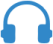 Προφορική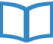 Γραπτή (ανάγνωση)Γραπτή (ανάγνωση)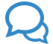 Επικοινωνία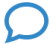 Προφορική έκφραση Προφορική έκφραση 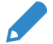 ΓραφήΓραφήΑντικαταστήστε με το επίπεδο (π.χ. B1)Αντικαταστήστε με την ετικέτα του επιπέδου (π.χ. Ανεξάρτητος χρήστης)Αντικαταστήστε με το επίπεδο (π.χ. B1)Αντικαταστήστε με την ετικέτα του επιπέδου (π.χ. Ανεξάρτητος χρήστης) Αντικαταστήστε με το επίπεδο (π.χ. B1)Αντικαταστήστε με την ετικέτα του επιπέδου (π.χ. Ανεξάρτητος χρήστης) Αντικαταστήστε με το επίπεδο (π.χ. B1)Αντικαταστήστε με την ετικέτα του επιπέδου (π.χ. Ανεξάρτητος χρήστης) Αντικαταστήστε με το επίπεδο (π.χ. B1)Αντικαταστήστε με την ετικέτα του επιπέδου (π.χ. Ανεξάρτητος χρήστης) Αντικαταστήστε με το επίπεδο (π.χ. B1)Αντικαταστήστε με την ετικέτα του επιπέδου (π.χ. Ανεξάρτητος χρήστης) Αντικαταστήστε με το επίπεδο (π.χ. B1)Αντικαταστήστε με την ετικέτα του επιπέδου (π.χ. Ανεξάρτητος χρήστης) Αντικαταστήστε με το επίπεδο (π.χ. B1)Αντικαταστήστε με την ετικέτα του επιπέδου (π.χ. Ανεξάρτητος χρήστης) Πιστοποιητικά και διπλώματαΠιστοποιητικά και διπλώματαΠιστοποιητικά και διπλώματαΠιστοποιητικά και διπλώματαΠιστοποιητικά και διπλώματαΠιστοποιητικά και διπλώματαΠιστοποιητικά και διπλώματαΠιστοποιητικά και διπλώματαΤίτλοςΤίτλοςΦορέας χορήγησηςΦορέας χορήγησηςΦορέας χορήγησης Ημερομηνία ΗμερομηνίαΕπίπεδο*Αντικαταστήστε με το όνομα του φορέα χορήγησης του πιστοποιητικού ή του διπλώματος Αντικαταστήστε με το όνομα του φορέα χορήγησης του πιστοποιητικού ή του διπλώματος Αντικαταστήστε με το όνομα του φορέα χορήγησης του πιστοποιητικού ή του διπλώματοςΑντικαταστήστε με το όνομα του φορέα χορήγησης του πιστοποιητικού ή του διπλώματοςΑντικαταστήστε με το όνομα του φορέα χορήγησης του πιστοποιητικού ή του διπλώματοςΑντικαταστήστε με την ημερομηνία έκδοσης του πιστοποιητικού ή διπλώματοςΑντικαταστήστε με την ημερομηνία έκδοσης του πιστοποιητικού ή διπλώματοςΑντικαταστήστε με το επίπεδο (π.χ. B2)Γλωσσικές και διαπολιτισμικές εμπειρίες Γλωσσικές και διαπολιτισμικές εμπειρίες Γλωσσικές και διαπολιτισμικές εμπειρίες Γλωσσικές και διαπολιτισμικές εμπειρίες Γλωσσικές και διαπολιτισμικές εμπειρίες Γλωσσικές και διαπολιτισμικές εμπειρίες Γλωσσικές και διαπολιτισμικές εμπειρίες Γλωσσικές και διαπολιτισμικές εμπειρίες ΠεριγραφήΠεριγραφήΠεριγραφήΠεριγραφήΠεριγραφήΔιάρκειαΔιάρκειαΔιάρκειαΧρησιμοποιώντας γλώσσες για μάθηση ή εκπαίδευση/ Χρησιμοποιώντας γλώσσες στην δουλειά / Χρησιμοποιώντας γλώσσες ζώντας ή ταξιδεύοντας στο εξωτερικό /Διαμεσολάβηση μεταξύ γλώσσων (διαγράψτε τους άσχετους τύπους εμπειρίας ή αντικαταστήστε τους με το δικό σας κείμενο): Αντικαταστήστε με την περιγραφή της εμπειρίας Χρησιμοποιώντας γλώσσες για μάθηση ή εκπαίδευση/ Χρησιμοποιώντας γλώσσες στην δουλειά / Χρησιμοποιώντας γλώσσες ζώντας ή ταξιδεύοντας στο εξωτερικό /Διαμεσολάβηση μεταξύ γλώσσων (διαγράψτε τους άσχετους τύπους εμπειρίας ή αντικαταστήστε τους με το δικό σας κείμενο): Αντικαταστήστε με την περιγραφή της εμπειρίας Χρησιμοποιώντας γλώσσες για μάθηση ή εκπαίδευση/ Χρησιμοποιώντας γλώσσες στην δουλειά / Χρησιμοποιώντας γλώσσες ζώντας ή ταξιδεύοντας στο εξωτερικό /Διαμεσολάβηση μεταξύ γλώσσων (διαγράψτε τους άσχετους τύπους εμπειρίας ή αντικαταστήστε τους με το δικό σας κείμενο): Αντικαταστήστε με την περιγραφή της εμπειρίας Χρησιμοποιώντας γλώσσες για μάθηση ή εκπαίδευση/ Χρησιμοποιώντας γλώσσες στην δουλειά / Χρησιμοποιώντας γλώσσες ζώντας ή ταξιδεύοντας στο εξωτερικό /Διαμεσολάβηση μεταξύ γλώσσων (διαγράψτε τους άσχετους τύπους εμπειρίας ή αντικαταστήστε τους με το δικό σας κείμενο): Αντικαταστήστε με την περιγραφή της εμπειρίας Χρησιμοποιώντας γλώσσες για μάθηση ή εκπαίδευση/ Χρησιμοποιώντας γλώσσες στην δουλειά / Χρησιμοποιώντας γλώσσες ζώντας ή ταξιδεύοντας στο εξωτερικό /Διαμεσολάβηση μεταξύ γλώσσων (διαγράψτε τους άσχετους τύπους εμπειρίας ή αντικαταστήστε τους με το δικό σας κείμενο): Αντικαταστήστε με την περιγραφή της εμπειρίας Αντικαταστήστε με ημερομηνίες (από - έως)Αντικαταστήστε με ημερομηνίες (από - έως)Αντικαταστήστε με ημερομηνίες (από - έως)A1Βασικός χρήστηςA2Βασικός χρήστηςB1Ανεξάρτητος χρήστηςB2Ανεξάρτητος χρήστηςC1Έμπειρος χρήστηςC2Έμπειρος χρήστηςΚατανόησηΠροφορικήΜπορώ να κατανοώ βασικές λέξεις και πολύ συνηθισμένες εκφράσεις σχετικά με το άτομό μου, την οικογένειά μου και το άμεσο περιβάλλον μου, με την προϋπόθεση ότι ο συνομιλητής μου μιλάει αργά και καθαρά.Μπορώ να κατανοώ εκφράσεις εκτός κειμένου και λέξεις που χρησιμοποιούνται πολύ συχνά και αφορούν το άτομό μου, την οικογένειά μου αγορές, εργασία ή το άμεσο περιβάλλον μου. Μπορώ επίσης να κατανοώ το νόημα ενός απλού, σαφούς και σύντομου μηνύματος.Μπορώ να κατανοώ τα κύρια σημεία μιας συζήτησης, με την προϋπόθεση ότι η γλώσσα που χρησιμοποιείται είναι απλή και σαφής και τα θέματα της συζήτησης οικεία, όπως για παράδειγμα εργασία, σχολείο, καθημερινές δραστηριότητες κ.λπ. Μπορώ να κατανοώ το κεντρικό θέμα ραδιοφωνικών και τηλεοπτικών εκπομπών, εάν αυτό παρουσιάζει ενδιαφέρον για μένα και οι συνομιλητές μιλούν αργά και καθαρά.Μπορώ να κατανοώ διαλέξεις με σύνθετη επιχειρηματολογία, εάν το θέμα είναι αρκετά οικείο. Μπορώ να κατανοώ το μεγαλύτερο μέρος των τηλεοπτικών δελτίων ειδήσεων και των ντοκιμαντέρ. Μπορώ να κατανοώ τις περισσότερες κινηματογραφικές ταινίες αν η γλώσσα είναι η καθομιλουμένη.Μπορώ να κατανοώ μια μακροσκελή συζήτηση, ακόμη και αν δεν είναι καλά δομημένη και οι ιδέες δεν είναι σαφείς. Μπορώ να κατανοώ τηλεοπτικές εκπομπές και κινηματογραφικές ταινίες χωρίς ιδιαίτερη προσπάθεια.Δεν έχω καμία δυσκολία να κατανοώ τον προφορικό λόγο είτε σε συνθήκες άμεσης επικοινωνίας είτε όταν αυτός εκφέρεται από τα μέσα μαζικής ενημέρωσης ακόμη και εάν οι άλλοι μιλούν γρήγορα, αρκεί να υπάρχει ο χρόνος για να εξοικειωθώ με μια συγκεκριμένη ιδιόλεκτο.ΚατανόησηΓραπτή (ανάγνωση)Μπορώ να κατανοώ λέξεις και φράσεις πολύ απλές όπως για παράδειγμα αυτές που περιέχονται σε αγγελίες, σε αφίσες και σε διαφημιστικά φυλλάδια.Μπορώ να διαβάζω ένα πολύ απλό και σύντομο κείμενο, να βρίσκω μια συγκεκριμένη πληροφορία σε συνοπτικά κείμενα όπως μικρές αγγελίες, διαφημιστικά φυλλάδια, καταλόγους εστιατορίων, έντυπα με ωράρια αφίξεων και αναχωρήσεων μέσων μαζικής μεταφοράς. Μπορώ επίσης να κατανοώ μια σύντομη και απλή προσωπική επιστολή.Μπορώ να κατανοώ κείμενα που είναι γραμμένα στην καθομιλουμένη ή σε γλώσσα σχετική με τη δουλειά μου. Μπορώ να κατανοώ την περιγραφή ενός γεγονότος, ή την έκφραση συναισθημάτων και ευχών σε μια προσωπική επιστολή.Μπορώ να διαβάζω άρθρα και συνεντεύξεις που εκφράζουν προσωπικές θέσεις και απόψεις .Μπορώ να κατανοώ ένα σύγχρονο λογοτεχνικό κείμενο σε πρόζα.Μπορώ να κατανοώ λογοτεχνικά ή μη κείμενα μακροσκελή και πολύπλοκα και να αντιλαμβάνομαι τις διαφορές του ύφους. Μπορώ να κατανοώ εξειδικευμένα άρθρα και μακροσκελείς τεχνικές οδηγίες, ακόμη και αν δεν είναι σχετικές με την ειδικότητά μου.Μπορώ να διαβάζω χωρίς προσπάθεια και να εμβαθύνω σε κάθε είδος κειμένου, όπως για παράδειγμα ένα εγχειρίδιο, ένα εξειδικευμένο άρθρο ή ένα λογοτεχνικό έργο.ΟμιλίαΕπικοινωνίαΜπορώ να επικοινωνώ με απλό τρόπο, με την προϋπόθεση ότι ο συνομιλητής μου θα επαναλαμβάνει ή θα επαναδιατυπώνει τις φράσεις του πιο αργά και θα με βοηθάει να εκφράσω αυτό που θέλω να πω. Μπορώ να θέτω απλές ερωτήσεις πάνω σε θέματα οικεία ή άμεσης προτεραιότητας και να δίνω ανάλογες απαντήσεις.Μπορώ να επικοινωνώ σε καθημερινές περιστάσεις όπου χρειάζεται να ανταλλάσσω απλές πληροφορίες για δραστηριότητες και θέματα οικεία. Μπορώ να έχω πολύ σύντομες συνομιλίες, ακόμη και αν σε γενικές γραμμές δεν καταλαβαίνω αρκετά για να παρακολουθήσω μια συζήτηση.Μπορώ να αντεπεξέρχομαι λεκτικά στις περισσότερες καταστάσεις που είναι δυνατόν να συναντήσει κανείς όταν ταξιδεύει στο εξωτερικό. Μπορώ να συμμετέχω χωρίς προετοιμασία σε μια συζήτηση πάνω σε θέματα οικεία ή με προσωπικό ενδιαφέρον ή με αναφορές στην καθημερινή ζωή (όπως για παράδειγμα οικογένεια, προσωπικές ασχολίες, εργασία, ταξίδια, επικαιρότητα).Μπορώ να επικοινωνώ με αυθορμητισμό και άνεση, ώστε η συζήτηση να εκτυλίσσεται με ομαλό τρόπο. Μπορώ να συμμετέχω ενεργά σε μια συζήτηση υπό κανονικές συνθήκες, να εκθέτω και να υπερασπίζομαι τις απόψεις μου.Μπορώ να εκφράζομαι αυθόρμητα και με συνεχή λόγο χωρίς να ψάχνω να βρω τις κατάλληλες λέξεις. Μπορώ να χρησιμοποιώ τη γλώσσα αβίαστα και αποτελεσματικά σε κοινωνικές και επαγγελματικές σχέσεις. Μπορώ να εκφράζω τις ιδέες και τις απόψεις μου με ακρίβεια και να συνδέω τις παρεμβάσεις μου με αυτές των συνομιλητών μου.Μπορώ να συμμετέχω χωρίς προσπάθεια σε κάθε συζήτηση και να έχω άνεση με τις ιδιωματικές και τις καθημερινές εκφράσεις. Μπορώ να εκφράζω με ευχέρεια και με ακρίβεια τις λεπτές αποχρώσεις των εννοιών. Μπορώ να αντεπεξέρχομαι σε μια εννοιολογική δυσκολία με τρόπο που να μη γίνει κατανοητό από το συνομιλητή μου.ΟμιλίαΠροφορική έκφρασηΜπορώ να χρησιμοποιώ απλές εκφράσεις για να περιγράψω την κατοικία μου και τους ανθρώπους που γνωρίζω.Μπορώ να χρησιμοποιώ απλές προτάσεις για να περιγράψω την οικογένειά μου, τους άλλους ανθρώπους, την κατάρτισή μου, την τωρινή ή πρόσφατη επαγγελματική μου ενασχόληση.Μπορώ να χειρίζομαι με απλό τρόπο εκφράσεις προκειμένου να περιγράψω εμπειρίες, γεγονότα, όνειρα, τις ελπίδες, τους στόχους μου. Μπορώ να εκφράζω με συντομία τις απόψεις και τα σχέδιά μου. Μπορώ να διηγούμαι την πλοκή μιας κινηματογραφικής ταινίας και να περιγράφω τις αντιδράσεις μου.Μπορώ να εκφράζομαι με σαφή και λεπτομερή τρόπο πάνω σε θέματα που άπτονται των ενδιαφερόντων μου. Μπορώ να αναπτύσσω την άποψή μου σε ένα θέμα της επικαιρότητας και να εξηγώ τα προτερήματα και τα μειονεκτήματα των διαφορετικών προσεγγίσεων στο θέμα.Μπορώ να παρουσιάζω με σαφείς και περιεκτικές περιγραφές ένα πολύπλοκο θέμα, συνδέοντας τις επιμέρους έννοιες, αναπτύσσοντας τα κύρια σημεία και ολοκληρώνοντας τις παρεμβάσεις μου με προσωπικό τρόπο.Μπορώ να κάνω μια περιγραφή ή να αναπτύσσω μια επιχειρηματολογία με σαφή και ρέοντα λόγο και με ύφος προσαρμοσμένο στις περιστάσεις δομώντας μια παρουσίαση με λογικό τρόπο και βοηθώντας τους ακροατές μου να υπογραμμίζουν και να ανακαλούν στη μνήμη τους τα κύρια σημεία.Γραφή ΓραφήΜπορώ να γράφω σε μια καρτ ποστάλ ένα σύντομο μήνυμα με απλά λόγια (π.χ. τους χαιρετισμούς σε κάποιον κατά τη διάρκεια των διακοπών μου). Μπορώ να συμπληρώνω τα προσωπικά μου στοιχεία (όνομα, εθνικότητα, διεύθυνση) σ’ ένα ερωτηματολόγιο, όπως για παράδειγμα σε ένα έντυπο ξενοδοχείου.Μπορώ να γράφω σημειώσεις και μηνύματα με απλό και σύντομο τρόπο. Μπορώ να γράφω μια πολύ απλή προσωπική επιστολή όπως για παράδειγμα για να εκφράσω τις ευχαριστίες μου σε κάποιον.Μπορώ να γράφω ένα απλό και δομημένο κείμενο πάνω σε θέματα οικεία ή με προσωπικό ενδιαφέρον. Μπορώ να γράφω προσωπικές επιστολές για να διηγηθώ εμπειρίες και εντυπώσεις.Μπορώ να γράφω κείμενο σαφές και λεπτομερές πάνω σε μια μεγάλη ποικιλία θεμάτων σχετικών με τα ενδιαφέροντά μου. Μπορώ να γράφω μια μελέτη ή μια αναφορά μεταφέροντας μια πληροφορία ή εκθέτοντας ένα επιχείρημα το οποίο υποστηρίζει ή αντικρούει τη συγκεκριμένη άποψη. Μπορώ να γράφω προσωπικές ή επίσημες επιστολές που αποδίδουν με λεπτές αποχρώσεις προσωπικά γεγονότα και εμπειρίες.Μπορώ να εκφράζομαι αναπτύσσοντας τις απόψεις μου μέσα από ένα κείμενο σαφές και καλά δομημένο. Μπορώ να γράφω μια επιστολή, μια μελέτη, μια αναφορά αναπτύσσοντας ένα πολύπλοκο θέμα και τονίζοντας τα σπουδαιότερα σημεία του. Μπορώ να υιοθετήσω ένα ύφος προσαρμοσμένο στις ανάγκες εκφώνησης του λόγου μου.Μπορώ να γράφω ένα σαφές κείμενο με ροή και ύφος προσαρμοσμένο στις περιστάσεις. Μπορώ να συντάσσω επιστολές, αναφορές ή πολύπλοκα άρθρα με δομή σαφή που να επιτρέπουν στον αναγνώστη να αντιλαμβάνεται και να απομνημονεύει τα κύρια σημεία. Μπορώ να παρουσιάζω περιληπτικά και με κριτικό τρόπο μια εργασία επαγγελματική ή ένα λογοτεχνικό έργο.